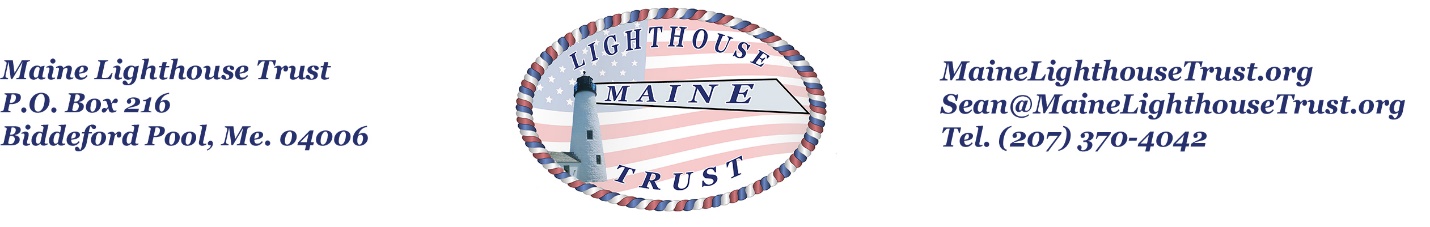 Lighthouse Specialty Plate Pre-Order Form(Order Online @ www.MaineLighthouseTrust.org)                                    First				                       Last                                         Street                                     City                                                                                                               State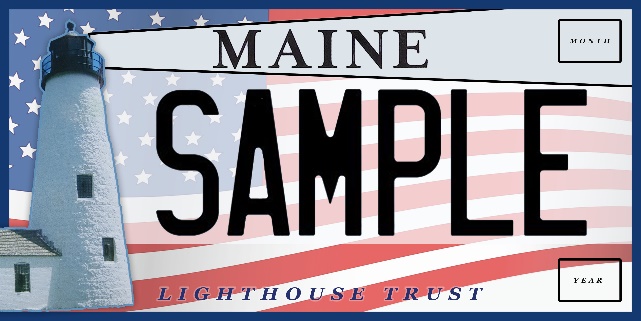                                     Zip Code                                  By signing above you agree to swap your current Maine registration plate with the new Maine Lighthouse plate.                                   Enter your affiliated organizationPlease send $25 check to:      Maine Lighthouse Trust 			                   P.O. Box 16  			                   Biddeford Pool, ME 04006NameAddressAddressAddressPhone #CurrentRegistrationEmailSignatureFoundersCampaign